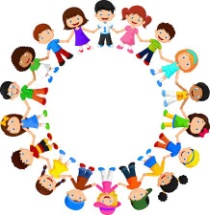 Dear Parents/Carers , As part of our PSHE curriculum, now renamed 'A Time for Us,' we have fortnightly Philosophy for Children sessions. Lots of you will have seen these in action when you came along to our 'Our Time for Us' afternoon back in November.Philosophy for Children, or P4C as you may have heard your children call it, is a thinking skills programme. We encourage our children at North Beckton to be collaborative, caring, creative and critical thinkers. So, we want them to work together and  build on each other's ideas; be caring by being respectful and listening to each other; think of new ideas and ask 'big' idea questions and give reasons why they think things. We normally share a picture, story, piece of music , object  or clip of film in our P4C sessions  to encourage the children to think philosophically. We then ask them what the 'story' for example, made them think about. What themes/ideas came to mind when they were listening? We then ask then to think of a 'big wondering' question about one of those ideas/themes.  This question needs to be one that they can't just search on Google to find the answer, or ask a friend. There may be lots of different answers and different people may think different things (this is also something we promote). 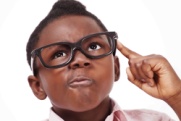 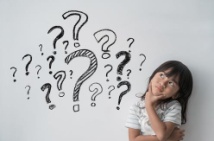 I am going to share a link to a book you can listen to/or watch with your child on YouTube and then you could do some P4C as a family at home. Here are some questions you could ask them:What did the book make you think about? Any first thoughts/ideas/themes (You could share what it made you think about too!) E.g. friendship, family, risk, love, etc.Could you think of a question about one of the ideas/themes that the book made you think about? E.g. Can you overcome your fears? Then you could have a chat about the question you chose together, the one you think you will have lots to talk about together. 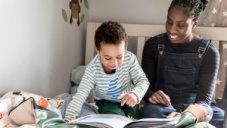 Here is the link: https://www.youtube.com/watch?v=ZGNRdhNbvbQThe Book - The Tunnel by Anthony BrowneSome big ideas the children may think of (although they may think of lots more): Sibling rivalry, fear, love, peer pressure,Questions you may want to discuss: Can you overcome your fears?  Why do siblings fight? Why do people take risks? Should we ever do things we don't want to do?